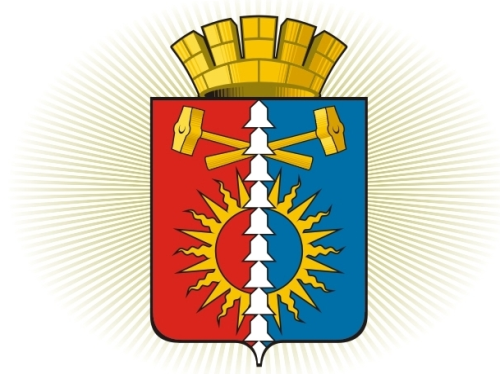 ДУМА ГОРОДСКОГО ОКРУГА ВЕРХНИЙ ТАГИЛШЕСТОЙ СОЗЫВ	Р Е Ш Е Н И Е	  двадцать седьмое заседание14.12.2018г. № 27/6город Верхний ТагилОб утверждении Положения об оплате труда муниципальных служащих, замещающих должности в органах местного самоуправления городского округа Верхний ТагилВ соответствии с Федеральным законом от 02.03.2007 № 25-ФЗ «О муниципальной службе в Российской Федерации», Законом Свердловской области от 29.10.2007 № 136-ОЗ «Об особенностях муниципальной службы на территории Свердловской области», руководствуясь Уставом городского округа Верхний Тагил, Дума городского округа Верхний ТагилР Е Ш И Л А:      1. Утвердить Положение об оплате труда муниципальных служащих, замещающих должности в органах местного самоуправления городского округа Верхний Тагил (Приложение № 1).      2. Признать утратившими силу Решение Думы городского округа Верхний Тагил от 19.04.2018г. № 20/6 «Об утверждении Положения об оплате труда муниципальных служащих, замещающих должности в органах местного самоуправления городского округа Верхний Тагил».      3. Установить, что оплата труда муниципальных служащих, замещающих должности муниципальной службы в органах местного самоуправления городского округа Верхний Тагил, устанавливаемая в соответствии с настоящим Решением, не может быть ниже оплаты труда, выплачиваемой в соответствии с оплатой труда, введенной ранее.4.   Настоящее Решение вступает в силу с 01.01.2019 года.5. Опубликовать настоящее Решение в газете «Местные ведомости» и разместить на официальном сайте городского округа Верхний Тагил www.go-vtagil.ru.      6. Контроль за исполнением настоящего Решения возложить на заместителя главы администрации по экономическим вопросам (Поджарову Н.Е.).   Верно   ведущий специалист Думы   городского округа Верхний Тагил                                                                   О.Г.МезенинаПриложение № 1УтвержденоРешением Думыгородского округа Верхний Тагилот 14.12.2018 г. № 27/6Положениеоб оплате труда муниципальных служащих, замещающих должности в органах местного самоуправления городского округа Верхний Тагил1 . Общие положения1.1. Положение об оплате труда муниципальных служащих, замещающих должности в органах местного самоуправления городского округа Верхний Тагил (далее – Положение), вводится в целях улучшения организации труда, материального обеспечения и стимулирования профессиональной служебной деятельности муниципальных служащих, замещающих должности в органах местного самоуправления городского округа Верхний Тагил.1.2. Данное Положение распространяется на муниципальных служащих Администрации городского округа Верхний Тагил, функциональных и территориальных органов администрации городского округа Верхний Тагил (далее - муниципальные служащие).1.3. Положение определяет основание и размер оплаты труда муниципальных служащих, замещающих должности в органах местного самоуправления городского округа Верхний Тагил.2. Формирование фонда оплаты труда2.1. Источником средств, направляемых на оплату труда муниципальных служащих является фонд оплаты труда, формируемый за счет средств бюджета городского округа Верхний Тагил.2.2. При формировании фонда оплаты труда муниципальных служащих учитывается районный коэффициент, установленный законодательством Российской Федерации.2.3. Нормативы должностных окладов муниципальных служащих определяются в размере 100 процентов суммы годовых расходов на выплату должностных окладов, в соответствии с замещаемой должностью муниципальной службы согласно приложению № 1 к настоящему Положению.2.4. Нормативы ежемесячных и иных дополнительных выплат, в том числе выплат единовременного характера, к должностным окладам муниципальных служащих определяются в размере 100 процентов суммы годовых расходов на выплату ежемесячных и иных дополнительных выплат, в том числе выплат единовременного характера, состоящих из следующих видов и их размеров:2.4.1. надбавка к должностному окладу за особые условия муниципальной службы – 12 должностных окладов в год;2.4.2. надбавка к должностному окладу за классный чин муниципальных служащих – 1 должностной оклад в год;2.4.3. надбавка к должностному окладу за выслугу лет – 3 должностных оклада в год;2.4.4. премия по результатам работы – 6 должностных окладов в год;2.4.5. материальная помощь – 2 должностных оклада в год;2.4.6. надбавка к должностному окладу муниципальных служащих, допущенных к государственной тайне, исходя из фактически установленного размера.2.5. Изменение в течение календарного года утвержденного фонда оплаты труда производится в случаях:- проведения индексации должностных окладов;- существенных изменений действующих условий оплаты труда;- в случае увеличения (уменьшения) штатной численности.2.6. Изменение размеров и условий оплаты труда муниципальных служащих осуществляется на основании муниципальных правовых актов, издаваемыми Думой городского округа Верхний Тагил в соответствии с законодательством Российской Федерации и Свердловской области2.7. Средства экономии фонда оплаты труда используются в соответствии с локальными нормативными актами органов местного самоуправления.3. Основание и размер денежного содержания муниципальных служащих3.1. Оплата труда муниципальных служащих производится в виде денежного содержания, которое состоит из должностного оклада муниципального служащего в соответствии с замещаемой им должностью муниципальной службы, а также из ежемесячных и иных дополнительных выплат.3.2. Должностные оклады муниципальным служащим устанавливаются муниципальными правовыми актами, издаваемыми Думой городского округа Верхний Тагил в соответствии с законодательством Российской Федерации и Свердловской области, на основании штатных расписаний.3.3. Муниципальным служащим устанавливаются следующие дополнительные выплаты:3.3.1. Ежемесячная надбавка к должностному окладу за особые условия муниципальной службы.Ежемесячная надбавка за особые условия муниципальной службы устанавливается распоряжением руководителя органа местного самоуправления городского округа Верхний Тагил каждому муниципальному служащему индивидуально в пределах утвержденного фонда оплаты труда муниципальных служащих.Размер ежемесячной надбавки за особые условия муниципальной службы устанавливается в следующем размере:1) по высшим должностям муниципальной службы - от 50% до 130% должностного оклада;2) по главным должностям муниципальной службы - от 50% до 110% должностного оклада;3) по старшим должностям муниципальной службы - от 50% до 100% должностного оклада;4) по младшим должностям муниципальной службы - от 50% до 100% должностного оклада.3.3.2. Ежемесячная надбавка к должностному окладу за выслугу лет. Ежемесячная надбавка к должностному окладу за выслугу лет устанавливается распоряжением (приказом) руководителя органа местного самоуправления городского округа Верхний Тагил в зависимости от стажа муниципальной службы муниципального служащего, дающего право получение данной надбавки в следующих размерах:3.3.3. Ежемесячная надбавка к должностному окладу за работу со сведениями, составляющими государственную тайну.Ежемесячная надбавка к должностному окладу за работу со сведениями, составляющими государственную тайну, устанавливается лицам, допущенным к государственной тайне на постоянной основе, согласно действующему законодательству. Ежемесячная надбавка устанавливается распоряжением администрации городского округа Верхний Тагил.3.3.4. Премия по результатам работы.Премия по результатам работы за месяц производится за фактически отработанное время, согласно Положения о премировании органа местного самоуправления. Размер ежемесячной премии составляет 50% от должностного оклада.При наличии экономии фонда оплаты труда муниципальному служащему по распоряжению (приказу) руководителя органа местного самоуправления может быть выплачена единовременная премия по итогам работы за квартал, год и за достижение высоких показателей в работе. 3.3.5. Материальная помощь.Материальная помощь в течение календарного года выплачивается по заявлению муниципального служащего при уходе муниципального служащего в ежегодный основной оплачиваемый отпуск (в размере двух должностных окладов).Материальная помощь выплачивается муниципальному служащему с учетом районного коэффициента.По заявлению муниципального служащего материальная помощь может быть выплачена в иные сроки в течение календарного года.Муниципальным служащим, принятым на работу в текущем году, материальная помощь выплачивается с учетом фактически отработанного времени.Материальная помощь не выплачивается муниципальным служащим, находящимся в отпусках по уходу за ребенком, других отпусках без сохранения денежного содержания.В случае увольнения муниципального служащего выплаченная материальная помощь перерасчету и удержанию не подлежит.Решение о выплате материальной помощи оформляется распоряжением (приказом) руководителя органа местного самоуправления городского округа Верхний Тагил. Право на получение материальной помощи, не полученной в полном объеме в календарном году, на следующий год не сохраняется.3.3.6. Ежемесячная надбавка к должностному окладу за классный чин муниципальных служащих.Ежемесячная надбавка к должностному окладу за классный чин муниципальных служащих устанавливается в размерах согласно Приложения № 2 к настоящему Положению.Надбавка за классный чин индексируется одновременно с индексацией должностного оклада.Надбавка за классный чин устанавливается распоряжением (приказом) руководителя органа местного самоуправления городского округа Верхний Тагил.При увеличении (индексации) надбавок к должностному окладу за классный чин, их размеры устанавливаются в полных рублях. При этом сумма менее 0,50 руб. отбрасывается, а сумма 0,50 руб. и более округляется до полного рубля.3.4. Предельный размер всех выплат, предусмотренных пунктом 3.3 не должен превышать фонд оплаты труда органа местного самоуправления, определяемого в соответствии с разделом 2 настоящего Положения.4. Порядок рассмотрения споров об оплате труда4.1. Споры о применении настоящего Положения, в том числе о размере и порядке оплаты труда лицам, работающим по трудовому договору (контракту), рассматриваются в порядке, установленном трудовым законодательством РФ.Приложение № 1к Положению об оплате трудамуниципальных служащих, замещающихдолжности в органах местного самоуправлениягородского округа Верхний ТагилРазмеры должностных окладов муниципальных служащих в соответствии с замещаемой им должности муниципальной службыПриложение № 2к Положению об оплате трудамуниципальных служащих, замещающихдолжности в органах местного самоуправлениягородского округа Верхний ТагилЕжемесячная надбавка к должностному окладу за классный чин муниципальных служащих, замещающих должности в органах местного самоуправления городского округа Верхний Тагил Председатель Думыгородского округа Верхний Тагил                  __подпись_   Е.А.Нехай                       Глава  городского округа                                       Верхний Тагил                                                                  _подпись_ В.Г. КириченкоСтаж муниципальной службыРазмер ежемесячной надбавки в процентах от должностного окладаОт 1 до 5 лет10От 5 до 10 лет20От 10 до 15 лет30Свыше 15 лет40№ п/пНаименование должности муниципальной службыРазмеры должностных окладов (в рублях)№ п/пНаименование должности муниципальной службыРазмеры должностных окладов (в рублях)1Заместитель главы администрации городского округа13 7972Начальник функционального органа местного самоуправления12 3493Начальник отдела12 1514Главный специалист10 1665Ведущий специалист9 4396Специалист 1 категории7 9897Заведующий территориального органа 9 2798Специалист 2 категории 5 084группы должностей муниципальной службыКлассный чин муниципального служащегоразмер ежемесячной надбавки за классный чин, руб.размер ежемесячной надбавки за классный чин, руб.размер ежемесячной надбавки за классный чин, руб.группы должностей муниципальной службыКлассный чин муниципального служащего1 класс2 класс3 классВысшиеДействительный муниципальный советник 139013301270ГлавныеМуниципальный советник121011481088СтаршиеРеферент муниципальной службы847786726МладшиеСекретарь муниципальной службы666615544